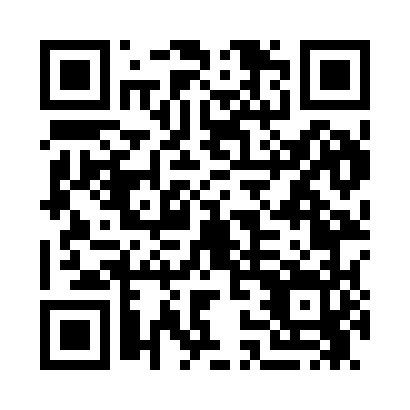 Prayer times for Danube, Minnesota, USAMon 1 Jul 2024 - Wed 31 Jul 2024High Latitude Method: Angle Based RulePrayer Calculation Method: Islamic Society of North AmericaAsar Calculation Method: ShafiPrayer times provided by https://www.salahtimes.comDateDayFajrSunriseDhuhrAsrMaghribIsha1Mon3:455:391:245:339:1011:042Tue3:455:391:255:339:1011:033Wed3:465:401:255:339:0911:034Thu3:475:411:255:339:0911:025Fri3:485:411:255:339:0911:016Sat3:505:421:255:339:0811:017Sun3:515:431:255:339:0811:008Mon3:525:431:265:339:0710:599Tue3:535:441:265:339:0710:5810Wed3:545:451:265:339:0610:5711Thu3:565:461:265:339:0610:5612Fri3:575:471:265:339:0510:5513Sat3:585:481:265:339:0510:5414Sun4:005:491:265:339:0410:5215Mon4:015:491:265:329:0310:5116Tue4:035:501:275:329:0210:5017Wed4:045:511:275:329:0210:4818Thu4:065:521:275:329:0110:4719Fri4:075:531:275:329:0010:4620Sat4:095:541:275:318:5910:4421Sun4:105:551:275:318:5810:4322Mon4:125:561:275:318:5710:4123Tue4:135:571:275:318:5610:4024Wed4:155:581:275:308:5510:3825Thu4:175:591:275:308:5410:3626Fri4:186:001:275:308:5310:3527Sat4:206:021:275:298:5210:3328Sun4:226:031:275:298:5110:3129Mon4:236:041:275:288:4910:3030Tue4:256:051:275:288:4810:2831Wed4:276:061:275:278:4710:26